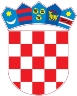 REPUBLIKA HRVATSKAKrapinsko-zagorska županijaUpravni odjel za prostorno uređenje, gradnju i zaštitu okolišaKrapina KLASA: UP/I-350-05/19-05/000166URBROJ: 2140/01-08/1-19-0003Krapina, 21.06.2019.Predmet:  	Javni poziv za uvid u spis predmetaVLADO FRUK, HR-49225 ĐURMANEC, DONJI MACELJ 132 - dostavlja se Pozivamo Vas na uvid u spis predmeta u postupku izdavanja rješenja o utvrđivanju građevne čestice zagrađevinu stambene namjene, 3.b. skupine i građevinu stambene namjene (pomoćna), 3.b. skupinena novoformiranoj građevnoj čestici od k.č. 3554/2 i k.č.  3535 k.o. Đurmanec (Đurmanec, Donji Macelj 132).Uvid u spis predmeta može se izvršiti dana  04.07.2019. godine u 09:00 sati, na lokaciji – Upravni odjel za prostorno uređenje, gradnju i zaštitu okoliša, Krapina, Magistratska 1. Pozivu se može odazvati stranka osobno ili putem svoga opunomoćenika, a na uvid treba donjeti dokaz o svojstvu stranke u postupku. Rješenje o utvrđivanju građevne čestice može se izdati i ako se stranka ne odazove ovom pozivu.Stranka koja se odazove pozivu nadležnoga upravnog tijela za uvid, dužna je dokazati da ima svojstvo stranke.VIŠA REFERENTICA ZA PROSTORNO UREĐENJE I GRADNJUMirjana Vidiček, ing.građ. 